VÒNG 17 – LỚP 4 (20-3-2015)Họ và tên: ...................................................................................................................................................Bài 1 : Cóc vàng tài ba: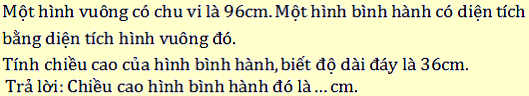 a/ 32 ;                    b/ 16 ;          c/ 8 ;          d/ 256             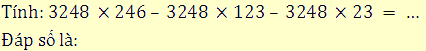 a/ 3248 ;                    b/ 32480 ;          c/ 324800 ;          d/ 3248000             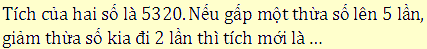 a/ 53200 ;                    b/ 13300 ;          c/ 532 ;          d/ 1330             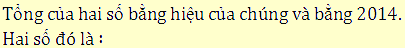 a/ 2013 và 1 ;             b/ 2000 và 14 ;         c/ 1007 và 1007 ;         d/ 2014 và 0   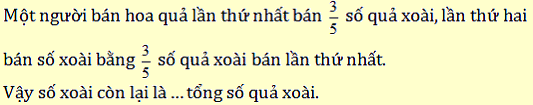 a/ 1/25 ;                    b/ 16/25;                          c/ 1/5 ;                   d/ 4/5             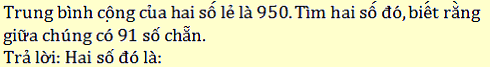 a/ 859 và 1041 ;       b/ 857 và 1043 ;      c/ 861 và 1039;       d/ 860 và 1040   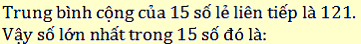 a/ 141 ;                    b/ 133 ;                     c/ 135 ;                   d/ 137             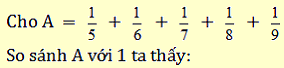 a/ A > 1 ;                    b/ A<1 ;          c/ Không so sánh được ;          d/ A=1            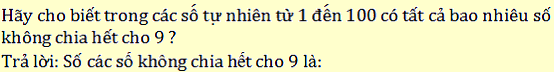 a/ 11 số ;                    b/ 90 số ;          c/ 10 số ;          d/ 89 số            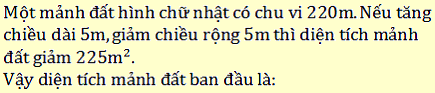 a/ 250m     ;             b/ 2625m ;          c/ 2175m ;          d/ 2400m            Bài 2 : Đi tìm kho báu: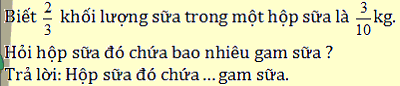 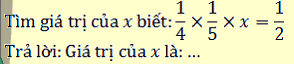 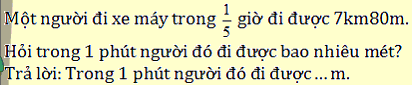 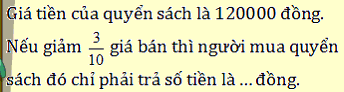 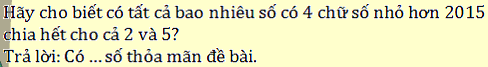 Bài 3 : Điền số thích hợp:Tìm y, biết: . Trả lời: y =  ……………..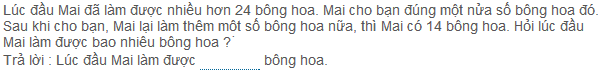 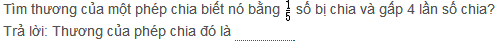 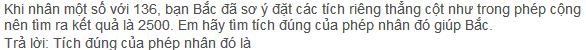 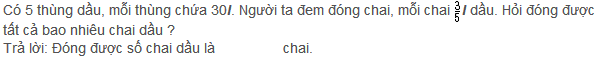 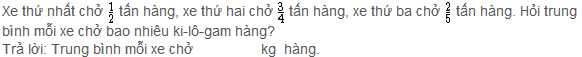 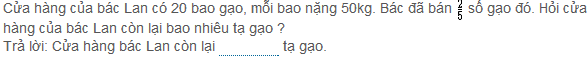 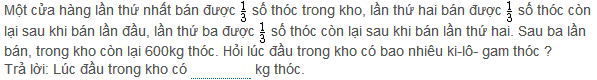 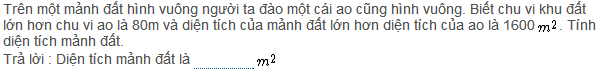 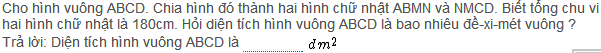 